2022/2023 STATISTICS REPORTSASKATCHEWAN UNITED CHURCH OF CANADA WOMEN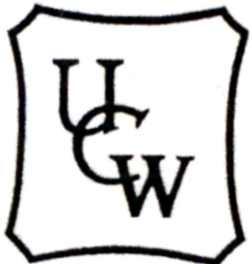 Please provide contact information to keep in touch with news from Sask.UCCW and the National UCW about events happening throughout the Living Skies Region and at the national level.Name of Church or Pastoral Charge & Address: ___________________________________________________________________________________________________PREFERRED EMAIL CONTACT:  __________________________________________________________________Total number of Women in your congregation/community of faith: ____________Total number of UCW Units & Women's Groups in your congregation/community of faith: ______________Total number of Members in UCW & Women’s Groups in your congregation/community of faith: _________  Total number of Life Memberships given out in 2021: _______                                                                                                                                                                                                                                         					2021/2022 UCW/GROUP EXECUTIVENote: Anyone in your church community interested in Sask.UCCW events and news is welcome to join the Sask.UCCW whether or not there is a local UCW Unit or may request a newsletter.  A $2 per member annual donation to defray costs is recommended ($1 to National UCW+$1 to Sask UCCW). Suggestions, comments, and ideas for events and activities to improve contact and maintain close ties: ______________________________________________________________________________________________________________________________________________________________________Our Newsletters are posted on the Living Skies Regional Council Website under Programs>Women’s Network www.livingskiesrc.ca/programs/UCWPlease send form with Membership Donation by MARCH 1st, 2023 to Sask. United Church of Canada Women c/o Barb Bradley, Secretary					Phone:  306-370-013641 Nicholson Pl., Saskatoon, SK S7L4G7 				E-mail:  greenview@sasktel.net